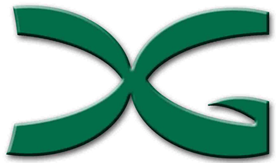 Next Meeting –Date –	Tuesday 23rd October 2021Time –	19.30	Location – Cloudy Room                      Donnington Grove GC Donnington GroveGolf ClubDonnington GroveGolf ClubAttendees:Andy Storer(AS), Alison Lillywhite (AL) Sarah Fowler (SF) Gill Lane (GL), Steve Lillywhite (SL), Nigel Roberts-Green (NRG),Cliff Waller (CW), Andy Meredith (AM), Tom Fleming (TF)Apologies:Sandy Byfield (SB) Mike Pritchard (MP) Dave Knight (DK)Minute Taker:Andy storerVenue Donnington Grove GC The Cloudy Room Wednesday 27th October 202119.30AgendaWelcome and Apologies. •  Minutes of last meeting Welcome and Apologies.Minutes of last meetingOfficer’s Reports received by e-mail prior to meetings. General Management ReportDirector of Golf’s Report (Inc. Course Report)Greens Committee meetingTreasurer’s ReportCompetitions & Handicaps Secretary’s reportLady Captain’s ReportSocial Committee meeting (MinsSenior Captain’s ReportMatters Arising Re above meetingsPrize Giving2020 TBA2021 (23 Oct 2021)Memorial GardenGreenkeepers RevengeCaptains Drive-inAGMMembers QuestionsA.O.B.Date for next meetingo  Officer’s Reports received by e-mail prior to meetings. o  General Management Report by e-mail o  Director of Golf’s Report (Inc. Course Report) by e-mail ▪  Greens Committee meeting (Mins) o  Treasurer’s Report by e-mail o  Competitions & Handicaps Secretary’s Report by e-mail ▪  Comps Committee report (Mins) o  Lady Captain’s Report by e-mail  ▪  Social Committee meeting (Mins) o  Seniors Captain’s Report by e-mail •  Matters Arising Re above meetings •  Prize Giving o  2020 TBA o  2021 (23 Oct 2021) •  Memorial Garden •  Greenkeepers Revenge •  Drive AGM •  Members Questions •  A.O.B. •  Date for next meeting Minutes of last MeetingThe minutes of the November meeting were approved by committee and signed by the captainMatters/Actions arising from minutes(TF) New Psi unit on order £1500Charity monies  (AL & SL) to talk to the charity regarding match funding, for whole or part of monies raised.(GL) We should not hang onto the raised money for too long .(NRB) I have had an approach from a charity “Time to talk” regarding next year’s captains’  (AS) I believe Sarah and Sandy have already decided on their chosen charities for the coming year. (CW) The senior section discussed the captains’ charities and will support the coming years charities.(GL) Explained the benefits of paying raised monies through the treasurerMinutes of last MeetingThe minutes of the meeting were approved by committee and signed by the captainGeneral Managers ReportNo reportMatters/Actions arising from the GM report(NRB) & (AS) to meetDirector of Golf Report       We have managed to get all the main diary dates, for competitions etc onto Club V1 and the BRS system up to July of next year.        Formats and possible entrant numbers for the Midsummer madness and Mixed Greensomes competitions need to be appraised, this will allow us to use free tee times for members and possible guest and green fees on the day.Many thanks to Cliff Waller for the past months as Senior Captain, and I wish Mike the best of luck for the coming year.  Some points from the Senior AGM, the course is playing very difficult, which is leading to slower play, we have constructed some new winter tees for general play which should enable play to speed up due to them shortening some carries and taking some areas out of play. The rough is playing to deep especially the areas of clover, we cannot spray the clover at this time of the year however we will be spraying in the spring to hopefully control the problem with the clover. Slow play is mainly in matches unfortunately the new winter tees will not help with this as they are not yet measured for competition play, so please carry on monitoring the speed of play.   Some new hole sponsors will hopefully be in place for the new year, one, a care home have shown interest in some sponsorship for events throughout the year.     WE would like to confirm dates for which opens competitions we are organising for the coming year and any invitation days as well.  Throughout the winter months I will be condensing the midweek roll-ups, in the past weeks there have been several un-used tee slots, hopefully by condensing the roll-ups and asking members to book on the V1 app or by contacting the pro shop we will be able to release more tee times for members’ general play.    Dave and the guys are working hard as usual to present the course as best it can be throughout the winter months. They have sprayed a chemical which we hope will aide with the worm casts on fairways and especially approaches to the greens and so reducing some of the mud issue, we had to have permission to use the chemical but unfortunately, we were unable to use it on the 10th and 11th as these areas were deemed to close to the river for environmental conditions. We are also hoping to start some exploratory work on the 13th fairway , so yu may see some large machinery in the next few weeks. We have also asked for some estimated costs for repairs to the buggy paths.      Dave has asked once again to bring to the members attention the importance of repairing their pitch marks, we have invested heavily in the greens through the summer, and hopefully we will see the benefit through next year. I have asked the BB&O to  measure some of our tees for different play, red tees for men, the new winter tees for competition play, yellow tees for ladies’ play, this will enable us to put together one or possibly two highbred courses for competition play.Matters/Actions arising from the D.O.G report(AS) Could the bell on the 8th be moved back up the hill to the area of the bunker to aide with the pace of play throughout the winter.Treasureres Report The captain’s charity account stands at £13963.30 with monies still to be paid £1563.73 which will give a total of £15527.03 a fantastic amount for the last 18 months well done to Steve and Ali and all who have contributed to the total.  Income and expenditure , competition income up om the year approx. £200, however we have increased prize monies paid which shows a small deficit  £8.04, total expenditure YTD of £349.00 which give a total loss YTD £359.04.   Capital fund carried forward £7846.57Matters/Actions arising from Treasureres reportCompetitions ReportAs competitions committee minutes Competition Committee minutes Competitions Sub Committee MeetingWed 20th October 2021Attendees : Sandy Byfield, Jazz Kang, Gill Lane, Steve Lillywhite, Bernie Martin Apologies : Andy Meredith, Ewen Thompson, Chris WebbMinutes of Last Meeting : ApprovedRota : a few small changes made to the rota. Rota updated with detailsHandicap Update/ Issues : An eMail has been sent out to all members re using the MyEG golf app for Casual CardsThere has been a noticable increase in the number of rounds recorded this way. Approx 50% of casual rounds entered via MyEGThere are still a number of rounds ‘started’ but not enteredJazz will send out a follow up to remind people aboutUsing the appDo’s and don’ts Winter Knockouts15 singles entries and 17 doubles received so farEnd date for entry 31st OctoberUpcoming CompsCaptains Drive inLook to push start time back slightly (SBy)Block out more on BRS to ensure no overlap – SBy to talk to TomFee will be £10This includes food afterwards No reduction for people not wanting foodRegistration desk  - Jazz and EwenTo include  ‘guess the drive length’As there will also be a ‘drive out’ for the previous captains, who didn’t have a drive in, this means 6 drives£1 per guess or all 6 for £5Winter Scramble Booking is open2022 Diary into Club V1Tom has started , SBy & AM to complete ASAPBoard Comp starters for 20226 have volunteered so farSL – Trevor King has also volunteered if he was not on the listA standard Starters Sheet needs to be produced.Bad Weather policyWas discussed. Some changes, but the bullet point approach is easy to read and understandGet it updated and issue/put up on boardOrder of Merit Comps No progress since the last meetingJazz & Andy to pick up AOB GL – the 13th was unplayable this weekend. Would like this raised at the full committeeSL – ‘It has been a pleasure being part of the Comps committee’. Although he stands down when his captaincy ends, is always happy to help out whenever needed.Date of Next MeetingTuesday 9th November 7:30Lady Captains Report No report GivenSenior Captains Report The senior  section is all good and moving forward into a new year, best wishes to Mike Pritchard for his Captaincy of the seniors. We have a full winter match diary in place and look forward to many more members joining us for our monthly T.O.G.S competition. The senior AGM was very good, and many points raised have been covered in the director of golfs report.Prize GivingPrize giving’s for the 2019 and 2020 playing years have now been completed, prize giving for the 2021 season will now be planned, the evening will take place in the early part of 2022 (January) Memorial GardenThe memorial area is on hold due to the time of year, plans to purchase a tree in honour of our past Lady Captain Anne-Marie, and hedging will now take place in early spring, advice taken suggest this is the correct time of the year for this to happen. Ready for the member’s memorial event.Greenkeepers Revenge Once again, the day was a great success with many obstacles on the course for players to negotiate, many positive comments from new members playing in their first revenge competition. Not a great uptake on the special food on the day , possibly needed to be promoted more by both the F&B team and the competition organisers.Captains Drive-inJust some final details to complete for the day, 2021 captains will drive out before the new captain’s drive-in, this is not thought to be a new tradition, a possible one off, the outgoing captains were not able to drive-in due to Covid 19 restrictions. The format of the day will be a scramble competition. Coffee and bacon rolls before play have been generously provided by Sandtrend Ltd, and there will be food and prize giving post golf. Good luck for the year Sandy, Sarah, and Mike.AGM Everything in place for the AGM. No motions have been received for the meeting, and only one question has been received from the membership to be discussed at the meeting. Many thanks to Sandtrend LTD for a finger buffet after the meeting.Members Questions(CW)  As the bar and restaurant are now getting busier during the day, and the acoustics of the area are poor, would it be possible for the seniors to use the upstairs bar post matches for speeches etc. (NRB) I don’t think that should be a problem, please liaise with myself closer to any event you may wish to use the upstairs bar area.(SL) The catering after a mixed match vs Marlbough was very poor indeed, the food was not to a good standard, and it was very disappointing and embarrassing on the day.(NRB)The issues have been brought to my attention, I have had meetings with the catering team, and we should not have a repeat of the issues we had on that day.A.O.B(TF) Has (AS) had a meeting with Nick Wood regarding the Berkshire Captains.(AS) Not yet. I will get in  contact  with Nick and meet before the next meeting and report back to committee.